DiplomBerufsfachschule1700 Freiburg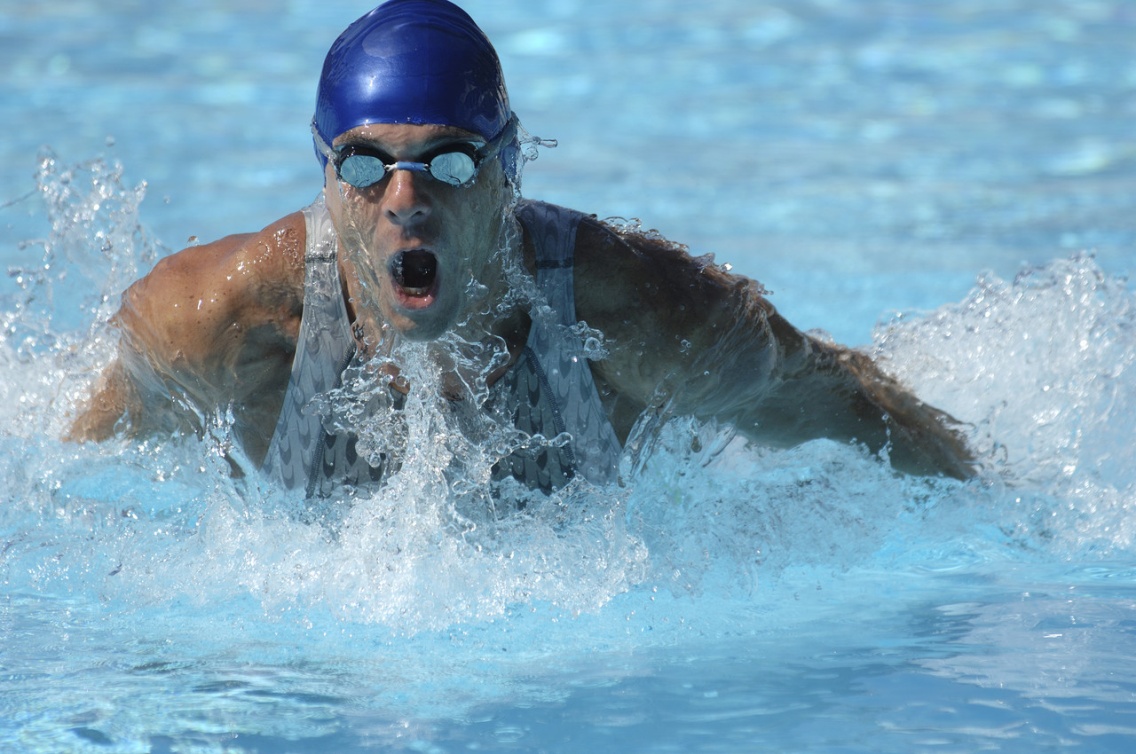 für eine sehr gute Leistungim Schwimmen vom 20. AugusterreichteFelix Muster, Detailhandelsfachmannden 1. Rang